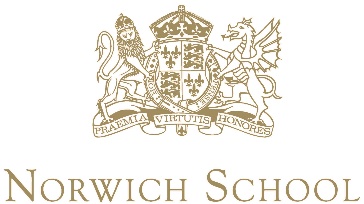 Unplugged – Thursday 7th February 2019, Norwich PlayhouseConall Moffatt & Sam Briggs - Wherever You Will Go 	  Alex Band, Aaron KaminSophie Duez - La Vie en Rose		  					  Sophie DuezLibby Hargrave - When I was Your Man   		  Bruno Mars, Philip Lawrence, Ari Levine, Andrew WyattAmélie Hitchings - Make you Feel my Love				     	    Bob DylanMarianne Smith - Lost Without You						Freya RidingsFelix Bartram - Somewhere only we know			   Tim Rice-Oxley,                                 	   Tom Chaplin,Richard HughesSophie Todd - Never Enough  					 Benj Pasek, Justin PaulBen Fuller & Emily Bloom - Your Song			    Elton John, Bernie TaupinAlice-Lily Nnene, Francesca Riordan & Mary Smith – The Middle	Jordan Johnson, Anton Zaslavski,Sarah Aarons,Kyle Trewartha,Stefan Johnson, Michael Trewartha, Marcus LomaxKitty Taylor – Shadow of You 					            Kitty TaylorOlivia Holdcroft - Don't Watch Me Cry 						  Jorja SmithAmy Griffiths - Don't Stop Moving  		 Bradley McIntosh, Hannah Spearitt,  Jo O’Meara, Jon Lee, Paul Cattermole,Rachel Stevens, Sheppard Solomon,Simon Ellis, Tina Barrett, Michael JacksonINTERVALSteven Denby – Bang Goes the Knighthood 					  Neil HannonIssy Holdroyd - Happier			  Ed Sheeran, Ryan Tedder, Benjamin LevinAbi Flatt – Fallin’			  					        Alicia KeysAlice Wollocombe - Diamonds are Forever			              John BarryBrooke Elley - Stone Cold 					 Demi Lovato, Laleh Pourkarim,            Gustaf ThornRuby Landis - You know I'm no good 						Amy WinehouseAlice Palmer - The Good Side		    Troye Sivan Mellet, Brett McLaughlin, Bram Inscore, Alexadra Hughes, Jack Latham, Ariel ReichstaidAlice Lily-Nnene - A Change is Gonna Come						Sam CookJuliette Kelly - I'll Fall 		       				     Juliette KellyG Force Choir – The Best Day of my Life	    Aaron Accetta, Zachary Barnett,  						 Shep Goodman, David Rublin,    Matthew Sanchez, James ShelleyHouse Band – Sam Todd, Louis Davis and Andrew Weeks, drums; Richard Allain, keyboard; Matt Hopgood, bass guitar; Ollie Shippham and Sam Briggs, guitarsString section – Ed Maxwell-Preston, Posy Walton, Aiko Leung, Grace Murray, Libby Hargrave, Martha Chan, Rachel Cheung, Varun NaikBrass section – Josh Beachell, India Riordan, George CorsonStage Manager – Harvey SillitoeSound technician – Peter Wright@NorwichSchool @NorSchMusic    music@norwich-school.org.ukwww.norwich-school.org.uk